Неделя № 29с 30.03.2020 – 03.04.2020 г.Тема недели «Телевидение»Цель: познакомить детей с телевидением, с профессиями  взрослых работающих в этой сфере (редактор, комментатор, оператор, диктор и т.д.). Предложить детям самим стать телевизионным корреспондентом  и придумать, например, выпуск новостей из дома. Предложить детям рассказать о любимых программах. Прочитать стихотворение Р. Стефа «Баллада о ТВ», после прочтения обсудить с детьми, нужно ли смотреть по телевизору все подряд? Предложить снять мини-передачу «Очумелые ручки» - придумать или преобразовать предмет, например картонную коробку. Предложить детям совместно с родителями снять домашний мини-фильм, тематика может быть разной («В мире животных», «Спокойной ночи малыши», Интеллектуальная игра «Что? Где? Когда?» и др.)01.04.2020г.Утренняя зарядкаhttps://www.youtube.com/watch?v=lrSyOiae2u8ОД Формирование элементарных математических представлений(игры на развитие логического мышления)http://www.teremoc.ru/game/gamee_logika.htmОД Физическое развитиеhttp://dou8.edu-nv.ru/svedeniya-ob-obrazovatelnoj-organizatsii/938-dokumenty/6328-stranichka-instruktora-po-sportuОД ЛепкаТема: «Пластилиновый телевизор»https://moy-karapuzik.ru/kak-slepit-televizor-iz-plastilina/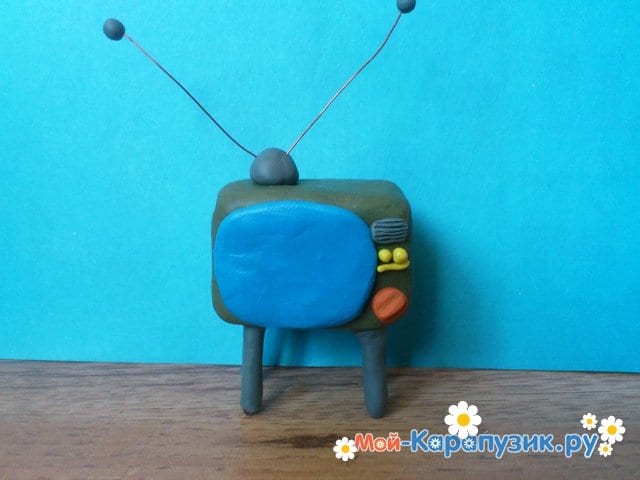 Ознакомление с художественной литературойЧтение 3-й главы из книги А. Линдгрен « Карлсон, который живет на крыше, опять прилетел»https://vseskazki.su/astrid-lindgren/karlson-kotoryj-zhivjot-na-kryshe-opyat-priletel.html